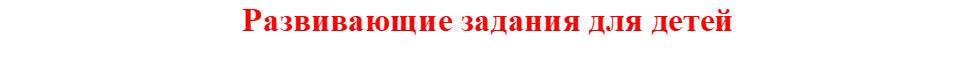 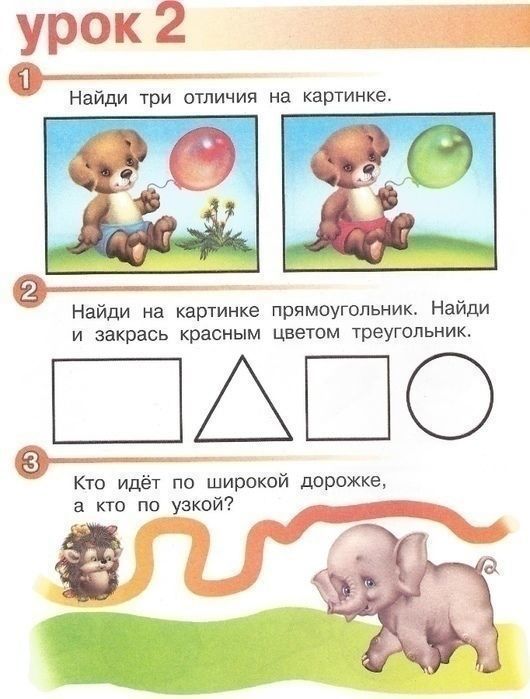 4. Обведи по  точкам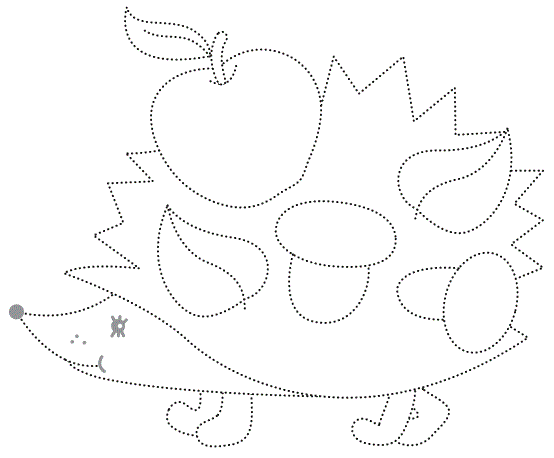 5. «Будь внимателен»Хлопни в ладоши только тогда, когда услышишь названия животных.Взрослый называет ребенку цепочку слов: лиса, стол, яблоко, волк, книга, штаны, белка, огурец, дом, апельсин, утюг, медведь, ёж, диван, кабан и т.д.